Ente      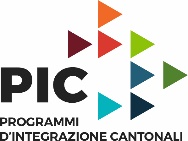 Misura (da inserire dal SIS) ........................................Titolo del progetto      La presente check list, costituisce un aiuto al controllo della completezza del progetto da parte dell’ente, ed è utilizzata dal Servizio per l’integrazione per l’esame dei progetti sottoposti per approvazione. Deve essere allestito un formulario per ogni scheda di progetto.  Non si entra nel merito di progetti incompleti o con indicazioni insufficienti, in caso di mancato rispetto dei termini o di sufficiente collaborazione il contributo può essere negato.  I contenuti della presente lista di controllo corrispondono sostanzialmente, ai punti elencati nei formulari per la gestione dei progetti.Argomento	SI		(SIS + sigla)I seguenti punti devono essere controllati e completi prima 
di trasmettere la documentazione al SIS.
Quelli contrassegnati (*) sono facoltativi.Controllo documentazione Ho letto il dossier “direttive” per l’anno 2021					...................Presentazione progettoi seguenti documenti sono stati allegati?a.	modulo domanda progetti PIC		...................b.	dossier progetto allegato alla proposta *		...................c.	formulario preventivo		....................d.	formulario del personale  		....................e.	check list firmata		....................f. 	offerta/e per il progetto		....................g. 	documentazione LCPub		....................2. Rapporto intermedio:g.	formulario rapporto intermedio		....................3. Rapporto finale/consuntivo:h.	formulario rapporto attività		....................i.	formulario consuntivo finanziario		....................j.	tabella giustificativi		....................k.	formulario del personale		....................l.	pezze giustificative 	(numerate in ordine cronologico)		....................m.	check list firmata		....................1 a) Autocontrollo modulo di domanda per progetti PICI seguenti punti sono completi?Argomento	SI		(SIS + sigla)I seguenti punti devono essere controllati e completi prima 
di trasmettere la documentazione al SIS.
Quelli contrassegnati (*) sono facoltativi.Il progetto è stato presentato nei tempi prestabiliti (30 giorni prima inizio)		....................nome dell’ente promotore		....................titolo del progetto		....................tipo di progetto (annuale o SCR)		...................durata del progetto		....................il progetto è stato realizzato in precedenza		....................dati dell’ente completi		.....................pagina Web *		....................sottoposto all’IVA		....................estratto del foglio di commercio *		....................dati bancari/postali completi		....................contributo PIC accordato (inserito dal SIS)		....................breve descrizione del progetto		....................obiettivi da raggiungere		....................target (percentuale tipologia persone)		....................persona di riferimento		....................organizzazioni partner/Comuni		....................informazioni supplementari *		....................interazione con strutture ordinarie e strumenti		....................osservazioni *		....................luogo, data e firma dell’ente		....................Approvazione progetto e firma UII/SIS		....................1 c) Autocontrollo formulario preventivoI seguenti punti sono completi? Argomento	SI		(SIS + sigla)Pagina uscite/spese a preventivo (obbligatori)nome dell’ente		....................nome progetti 1-5		....................dati uscite (costi personale, realizzazione, ecc.)		....................Pagina entrate a preventivo Indicare solo i punti che sono stati completati nei formularisovvenzione richiesta LStrI (Legge stranieri)		....................sovvenzione richiesta LAsi (Legge asilo)		....................sovvenzioni comunali		....................altre sovvenzioni dello Stato		....................fondi propri o a copertura del deficit		....................contributo partecipanti		....................altre entrate		....................Generale (obbligatori)la cifra delle uscite e quella delle entrate	corrispondono (devono corrispondere)		....................data e firma del preventivo da parte dell’ente		....................la lista/le liste del personale è/sono completa/e(nome ente, nome progetto e campi tabella:
funzione, cognome e nome, % lavoro,…)		....................firma dell’UII/SIS e del Responsabile finanziario		....................2 g) Autocontrollo formulario rapporto intermedioI seguenti punti sono completi?Argomento	SI		(SIS + sigla)nome dell’ente		....................nome progetto		....................periodo di riferimento		....................obiettivi completi secondo caselleprevisione conclusione progetto		....................allegati		....................cognome e nome del responsabile		....................data e firma ente		....................firma del SIS 		....................3 h) Autocontrollo formulario rapporto attivitànome dell’ente		....................nome progetto		....................durata		....................Indirizzo ente (via, CAP, città)		....................persona di contatto, dati completi		....................riassunto attività		....................dossier riassunto attività		....................partecipanti		....................dati promozione progetto		....................valutazioni		....................raggiungimento obiettivi		....................certificazione in merito alle informazioni fornite		....................allegati		....................timbro e firma ente		....................firma UII/SIS		....................3 i) Autocontrollo formulario consuntivo finanziarioArgomento	SI		(SIS + sigla)pagina uscite/spese a consuntivo (obbligatori)nome dell’ente		...................dati uscite consuntivo (personale, realizzazione, ecc.)		....................pagina entrate a consuntivo (obbligatori)sovvenzione richiesta LStri		....................sovvenzione richiesta LAsi		....................sovvenzioni comunali		....................altre sovvenzioni dello Stato		....................fondi propri a copertura del deficit		....................contributo partecipanti		....................altre entrate		....................Generale (obbligatori)La cifra nella casella uscite e quella delle entrate	devono corrispondere		....................data e firma del consuntivo da parte dell’ente		....................il formulario “Giustificativi posizioni” (di tutti i 
progetti) è allegato e il totale finale corrisponde 
al totale delle uscite		....................le ricevute giustificative sono numerate e i daticorrispondono al formulario “Giustificativi posizioni”		....................la lista/le liste del personale è/sono completa/e		....................firma dell’UII/SIS e del Responsabile finanziario		....................Autocertificazione dei dati immessi:L’ente certifica che i punti elencati sono stati completati secondo la lista di controllo, e che i formulari richiesti sono completi.Per l’ente, firma.........................................           	  data...............................................................Repubblica e Cantone TicinoServizio per l’integrazione degli stranieri6500 BellinzonaLista autocontrollo progetto PIC 2021 (check-list)Lista autocontrollo progetto PIC 2021 (check-list)Lista autocontrollo progetto PIC 2021 (check-list)Lista autocontrollo progetto PIC 2021 (check-list)